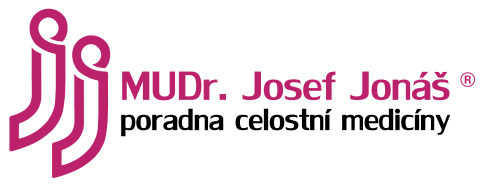 Souhlas se zpracováním osobních údajů Já, (napsat jméno)………………………………………………………………………..., uděluji tímto souhlas firmě MUDr. Josef Jonáš s.r.o., se sídlem Smilovice 3, 262 03 Chotilsko, IČ 27439879, zapsané ve veřejném rejstříku vedeném Městským soudem v Praze v oddílu C 112388 (dále jen „Správce“), aby ve smyslu nařízení EU 2016/679, o ochraně osobních údajů (dále jen „nařízení o ochraně osobních údajů“) zpracovával tyto osobní údaje:Jméno a příjmeníEmailTelefonní čísloDoručovací, případně fakturační adresu, liší-li se od doručovacíIČ a DIČUvedené osobní údaje písmeno a-e budou zpracovány pouze v rozsahu uděleného souhlasu zpracování osobních údajů k danému účelu:Zasílání newsletteru informujících o novinkách z  oblasti řízené detoxikace podle MUDr. Josefa Jonáše, připravovaných akcích a novinkách v maximální četnosti           1x měsíčně, s možností kdykoliv zasílání ukončitPřihlášení a účast na vzdělávacích akcích pořádaných firmou MUDr. Josef Jonáš s.r.o.Tento souhlas je udělen na dobu trvání a na tři roky po jeho skončení za účelem vypořádání práv a povinností s tím, že mohu kdykoliv písemně na adresu správce požádat o ukončení zpracování uvedených údajů, vyjma údajů, které správce musí zpracovávat ze zákonných důvodů po nezbytně nutnou dobu, případně za účelem plnění povinností správce či příjemce osobních údajů.S výše uvedeným zpracováním uděluji svůj výslovný souhlas. Souhlas mohu vzít kdykoliv zpět, a to například zasláním emailu nebo dopisu na kontaktní údaje společnosti:Email: jonas.recepce@seznam.czAdresa:  MUDr. Josef Jonáš s.r.o., Orlická 9, 130 00 PrahaZpracování osobních údajů je prováděno výlučně Správcem. Osobní údaje však pro Správce mohou zpracovávat i tito externí Zpracovatelé (naše marketingová firma IM Černý, Brno):Poskytovatel softwaruPřípadně další poskytovatelé a subjekty spolupracující se Správcem v oblasti grafiky a marketinguBeru na vědomí, že podle zákona o ochraně osobních údajů mám právo:Souhlas kdykoliv odvolatPožadovat po Správci informaci, jaké osobní údaje zpracováváVznést námitku proti zpracováníVyžádat si u Správce přístup k těmto údajům a tyto nechat aktualizovat nebo opravitPožadovat po Správci výmaz těchto osobních údajův případě pochybností o dodržování povinností souvisejících se zpracováním osobních údajů obrátit se na Správce nebo na Úřad pro ochranu osobních údajůVeškeré žádosti, stížnosti a podněty můžete zasílat na email: jonas.recepce@seznam.cz, nebo zavolat na mobil: 602 278 166.Údaje nebudou předávané do třetích zemí.VÝSLOVNĚ SOUHLASÍM S VÝŠE UVEDENÝMDatum: ………………….……………….             Jméno a příjmení hůlkovým písmem:  ……………..………………………………………..Podpis: …………………………………………………………………………………………………….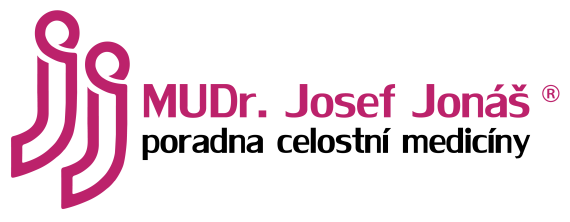 